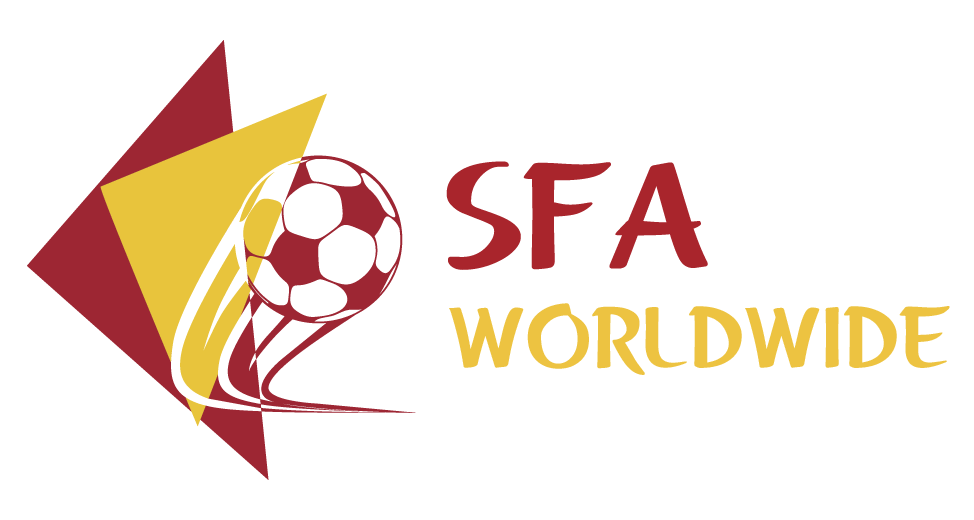 ЛИЧНАЯ КАРТОЧКА ФУТБОЛИСТАФ.И.О.:                                                                                                  Дата рождения:                                                                                    Гражданство:                                                                                       Адрес проживания:                                                                              E-mail:                                                                                           Телефон:                                                                                               WhatsApp:Viber:                                                                                                Антропометрические данные: Рост:       см. \  Вес:        кг. \  Телосложение:                                                                            Игра за клуб(ы) (школа): Позиция на поле (может быть не одна):                                                                                      Номер в клубе:                                                                                                                             Спортивная карьера: Достижения: Образование:Документы, характеристики и видео игровых моментов: Индивидуальные особенности игры: Пожелания: --------------------------------------------------------------------------------------------------------------------------Заполните и отправьте нам на электронный адрес: welcome@spain-football.com данную карточку футболиста или пришлите ту, которая уже имеется в вашем клубе. Во вложении письма могут быть фото и видео материалы.Персональные данные хранятся в архиве «Spain Football Academy – SFA»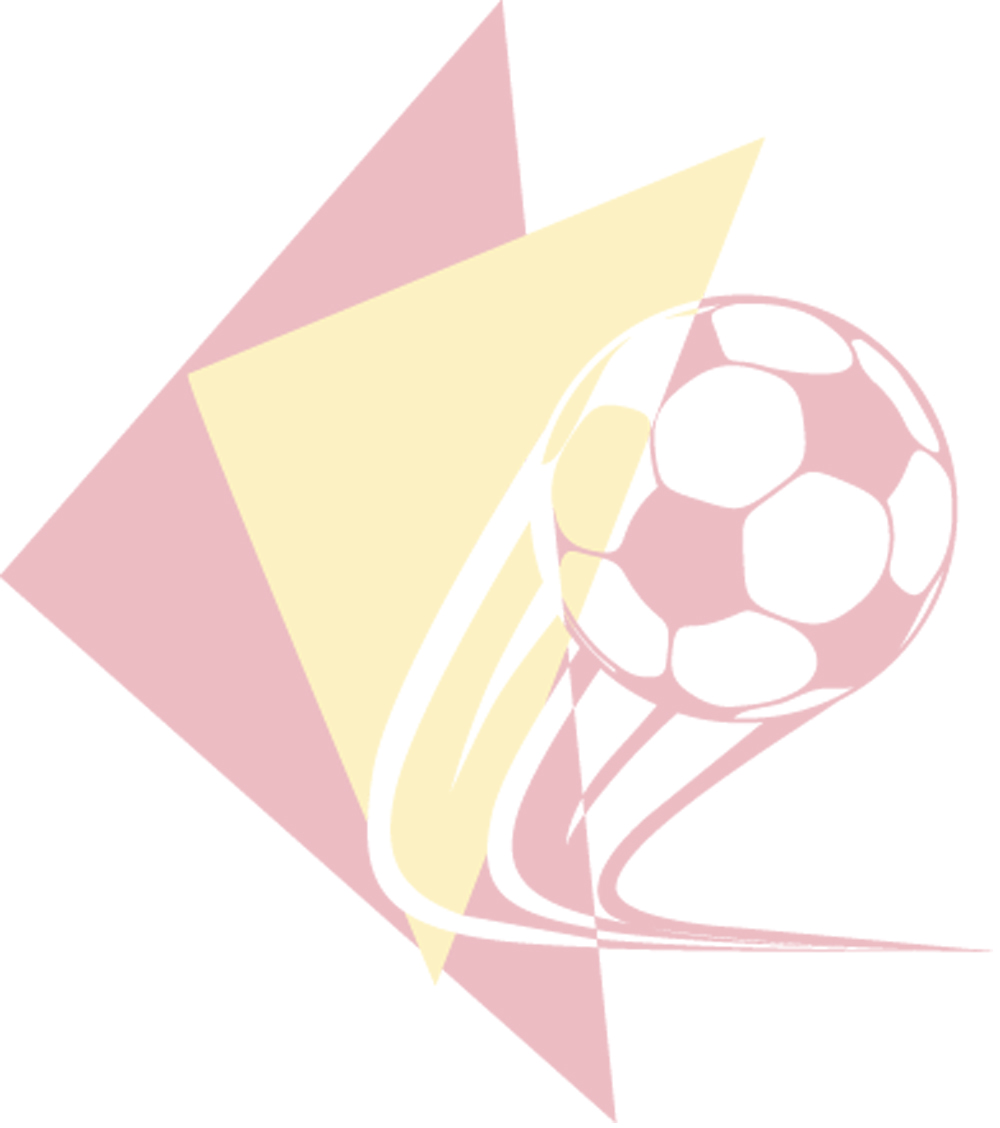 